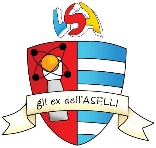 STATUTO DELLA BORSA DI STUDIO “CLAUDIO  MAFFEZZONI” per studenti universitariStatuto della Borsa di studio intitolata a Claudio Maffezzoni istituita dall’Associazione “Gli ex dell’Aselli” con sede presso il Liceo Scientifico Statale “G. Aselli” in Cremona.ART.   1 - E’ costituita, in conformità con lo statuto dell’Associazione “Gli ex dell’Aselli”, la Borsa di studio sotto la denominazione “Borsa di studio Claudio Maffezzoni” dell’importo di €(euro cinquecento)  ART.  2 - Scopo della Borsa di studio è seguire negli studi universitari (preferibilmente per tutta la durata del corso di laurea) studenti provenienti dal Liceo Scientifico “G. Aselli”, iscritti a facoltà scientifiche, e particolarmente meritevoli. ART.  3 - La Borsa di studio è intitolata a Claudio Maffezzoni ex alunno del nostro Liceo, che come direttore della Sede di Cremona del Politecnico di Milano ha mantenuto vivo il contatto fra Liceo e Università, promuovendo l’orientamento verso facoltà scientifiche e attivando molteplici attività di rinnovamento scientifico e tecnologico.ART. 4 - La Borsa viene assegnata in seguito a concorso per titoli bandito dal Consiglio di Amministrazione tenendo conto del curriculum degli studi, del reddito famigliare del richiedente nonché degli altri elementi indicati agli articoli 2, 5, 6.ART.  5 - La Borsa viene assegnata a uno studente che non risulti fuori corso e che abbia sostenuto tutti gli esami degli anni accademici precedenti quello di presentazione della domanda con un punteggio medio non inferiore a 24/30. Si richiede la presentazione del piano di studi dettagliato anno per anno.ART.  6 - La Borsa viene assegnata allo studente con il miglior punteggio medio e a parità di merito:allo studente il cui nucleo famigliare abbia il minor reddito complessivoa parità delle condizioni precedenti, a quello che abbia già ottenuto la Borsa l’anno      precedentea parità delle condizioni precedenti, a quello che risulti orfano di entrambi i genitori, e, in subordine, di uno solo di essia parità delle condizioni precedenti, a quello col miglior voto di maturitàa parità delle condizioni precedenti, al più anzianoART. 7 - Il Consiglio di Amministrazione è costituito da:il Presidente pro-tempore dell’Associazione “Gli ex dell’Aselli” con          mansioni di Presidente del Consiglio stesso  2)     almeno tre soci nominati dal Presidente dell’Associazione         3)     un membro della Famiglia Maffezzoni  o suo delegatoART.  8  -  Per ogni conseguente effetto, sia ai fini dell’applicazione del presente Statuto sia ai fini amministrativi ed esecutivi, la sede della Borsa di studio viene indicata in Cremona presso il Liceo Scientifico Statale “G. Aselli” – Via Palestro n.31  